www.phonicsplay.co.ukSee Y1 homepage for login detailsThurs.7/oy* We are learning a new grapheme oy and how to read and write it.*Watch Letters and Sounds lesson: oyhttps://www.youtube.com/watch?v=6_33f0rHkFg&feature=youtu.beTask 1 – Can you read these oy words?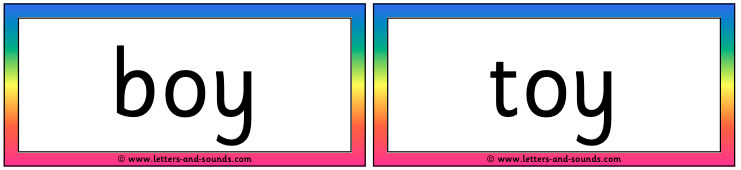 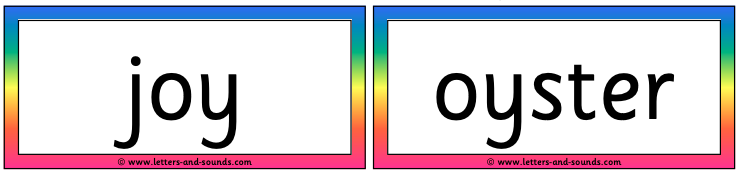 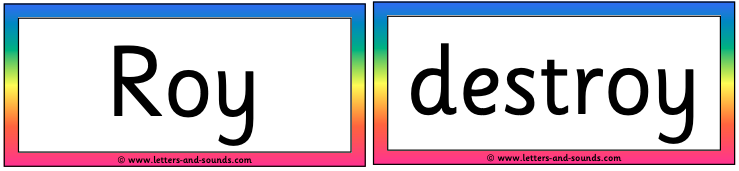 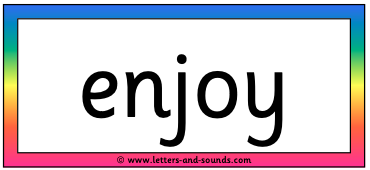 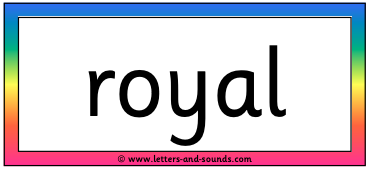 Task 2 – Today you are going to be detectives! Can you find the oy words hidden in the picture? Make a list of them in your book. Highlight each oy in a colour e.g. royal. Well done Chips - great job with oy! 